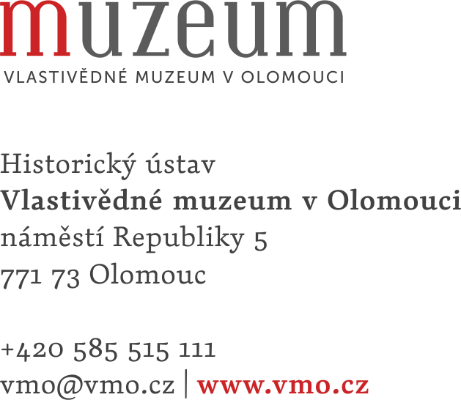 Váš dopis značky / ze dne		Naše značka			Vyřizuje / linka		Datum				38/2018/HÚ			Zdražil/152		5. 9. 2018Dobrý den,Vlastivědné muzeum touto cestou objednává nákup následujících přístrojů:	Zvlhčovač vzduchu Brune B 500 Professional	2 ks	94.001,65 bez DPH / kus								113.742,- Kč / kus			Celková cena za 2 ks			227.484,- KčDěkuji.S pozdravem								Ing. Břetislav Holásek								        ředitel VMOObjednávka potvrzena 5. 9. 2018